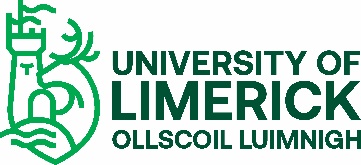 Hourly Payment for Postgraduate StudentsTwo distinct groups of research postgraduate students have been identified.Group 1 :Research Postgraduate Students in Receipt of a Stipend or ScholarshipStudents in receipt of a stipend or scholarship sign up to the ’s Postgraduate Agreement Form.  This agreement specifies the maximum number of hours that a student should work while conducting their research postgraduate studies, which forms part of their training:“4. As part of the general educational programme for full-time postgraduate research students the University usually requires students to undertake academic support as part of the scholarship award.  You will be required to give a maximum of [X – complete as appropriate] hours per week support for laboratory and/or tutorial work."Please click here to view the Research Postgrad Agreement.Group 2:Research Postgraduate Students Not in Receipt of a Stipend or ScholarshipResearch postgraduate students who are not in receipt of a stipend or scholarship are self-funding and therefore do not fall within the remit of the Postgraduate Agreement.In certain situations, these students partake in hourly academic support for the department, for which they are remunerated.  Students in this category should sign the attached agreement in advance of undertaking any hours for the University.  Any work completed under this agreement is purely part of the postgraduate studentship.  Postgraduate Development Work at the Research Postgraduate StudentsApplicability:This document applies only to students who are not in receipt of scholarships/stipends.  (Students who are in receipt of scholarships/stipends are subject to the terms of the Postgraduate Agreement document).  This agreement is made between:Name of Student:		___________________________Address of Student:		_____________________					_____________________					_____________________ and the [insert department name].This agreement applies from: ____/____/____(date)PurposeThe University may allow you to undertake academic support as part of your Postgraduate programme.  You will be allowed to give a maximum of [7] hours per week and you may receive financial support at agreed rates approved by the Dean.  It is expected that this work would include support for laboratory, teaching and/or tutorial work. These hours are part of your research postgraduate development programme.  No additional University work may be undertaken. Nothing in this agreement gives rise to an employment relationship. You are assigned to: _______________ (e.g. Department). You will report to _____________________(e.g. Head of department/Supervisor).Financial Support:	€____________ per [hour/week/semester/year]Financial Support is payable [monthly/per semester/year] in [arrears/advance].The  of  reserves the right to make deductions from payments due to you so as to reimburse sums due by you to the .  Signed:	______________________ (Supervisor)  Date:_______________________Signed:	____________________ (Head of Department) Date:_________________Acceptance (do not detach)I hereby accept the terms of this agreement. Signed:  _________________________________(Student)Date:  ______________________  